Pink and purpleCommon exception words wordsearch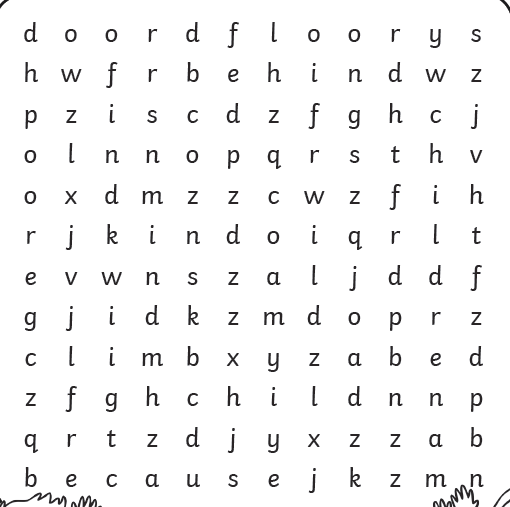 Find these words: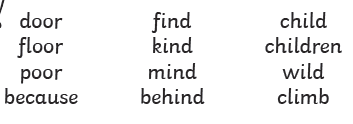 